 дело № 5-366-2108/2024                                                                                        86MS0048-01-2024-000593-36ПОСТАНОВЛЕНИЕпо делу об административном правонарушенииг. Нижневартовск                                                                           19 февраля 2024 года                                                                     Мировой судья судебного участка № 8 Нижневартовского судебного района города окружного значения Нижневартовска Ханты - Мансийского автономного округа - Югры Щетникова Н.В., находящийся по адресу: ул. Нефтяников, д. 6, г. Нижневартовск, рассмотрев материалы дела в отношении:Индивидуального предпринимателя Горбунова Сергея Валентиновича, **** года рождения, уроженца *****, зарегистрированного и проживающего по адресу: *****, паспорт ****,УСТАНОВИЛ:Горбунов С.В. являясь индивидуальным предпринимателем 20 февраля 2023 года в 12:00 час. по адресу: г. Нижневартовск, ул. Мира, д. 58 в магазине «Do You Sam» допустил в реализацию табачную продукцию без маркировки и нанесения на такую продукцию обязательной информации предусмотренной законодательством Российской Федерации.Горбунов С.В. в судебное заседание не явился, о времени и месте рассмотрения дела извещен надлежащим образом.Представитель Управления Федеральной службы по надзору в сфере защиты прав потребителей и благополучия человека по ХМАО-Югре ФИО1 при рассмотрении административного материала настаивали на привлечении Горбунова С.В. к административной ответственности.Мировой судья, выслушав представителя Управления Федеральной службы по надзору в сфере защиты прав потребителей и благополучия человека по ХМАО-Югре Савченко Е.Ф., исследовав материалы дела:протокол об административном правонарушении от 22.01.2024 № 3/ЗП, составлен в отсутствие лица, привлекаемого к административной ответственности;копию письма Тюменской таможни о направлении сведений;копию предписания на проведение таможенного осмотра помещения и территорий № 10503000/229/200223/Р000136 от 20.02.2023 года по адресу: г. Нижневартовск, ул. Мира, д. 58;копию акта таможенного осмотра помещений и территорий № 10503000/229/200223/Р000136 от 20.02.2023 года магазина «Do You Sam» расположенного по адресу: г. Нижневартовск, ул. Мира, д. 58 в ходе которого установлена продукция иностранного производства в количестве 571 еденицы;копию решения о проведении выездной таможенной проверки 10503000/229/040423/А000266 от 04.04.2023 года в отношении индивидуального предпринимателя Горбунова С.В. по адресу: г. Нижневартовск, ул. Мира, д. 58;копию постановления об изъятии товаров от 20.02.2023 года;копию акта изъятия товаров от 20.02.2023 года согласно которому у ИП Горбунова С.В. из магазина «Do You Sam» расположенного по адресу: г. Нижневартовск, ул. Мира, д. 58 изъято 571 единица товара;копию постановления о возврате изъятых товаров от 29.05.2023 года, согласно которому ИП Горбунову С.В. возвращено 3 картриджа и 4 испарителя;копию акта выездной таможенной проверки № 10503000/229/290523/А000266 от 29.05.2023 в результате которой установлено, что иностранные товары в общем количестве 790 единиц в нарушение ч. 1 ст. 104 ТК ЕАЭС незаконно перемещены через таможенную границу ЕАЭС, не продекларированы в установленном порядке;копию решения по результатам таможенного контроля № 10503000/229/290623/Т000266 от 29.06.2023 согласно которому решено признать товары иностранного производства в общем количестве 790 единиц незаконно перемещенными через таможенную границу Евразийского экономического союза 0101/200223/200223;выписку из ЕГРИП в отношении индивидуального предпринимателя Горбунова С.В.,приходит к следующему:Задачами законодательства об административных правонарушениях, в соответствии со ст. 1.2 Кодекса РФ об административных правонарушениях  являются защита личности, охрана прав и свобод человека и гражданина, охрана здоровья граждан, санитарно-эпидемиологического благополучия населения, защита общественной нравственности, охрана окружающей среды, установленного порядка осуществления государственной власти, общественного порядка и общественной безопасности, собственности, защита законных экономических интересов физических и юридических лиц, общества и государства от административных правонарушений, а также предупреждение административных правонарушений.В соответствии со ст. 24.1 Кодекса РФ об АП задачами производства по делам об административных правонарушениях являются всестороннее, полное, объективное и своевременное выяснение обстоятельств каждого дела, разрешение его в соответствии с законом, обеспечение исполнения вынесенного постановления, а также выявление причин и условий, способствовавших совершению административных правонарушений.Диспозиция ч. 4 ст. 15.12 Кодекса Российской Федерации об административных правонарушениях предусматривает наказание за оборот алкогольной продукции или табачных изделий без маркировки и (или) нанесения информации, предусмотренной законодательством Российской Федерации, в случае, если такая маркировка и (или) нанесение такой информации обязательны,  и влечет наложение административного штрафа на граждан в размере от десяти тысяч до двадцати тысяч рублей с конфискацией предметов административного правонарушения; на должностных лиц - от тридцати тысяч до пятидесяти тысяч рублей с конфискацией предметов административного правонарушения; на юридических лиц - от трехсот тысяч до пятисот тысяч рублей с конфискацией предметов административного правонарушения.В Соглашении Правительств государств - членов Евразийского экономического сообщества от 30.03.2002 (с изм. от 24.03.2005) "О Таможенном и налоговом контроле за производством и оборотом этилового спирта, алкогольной, спиртосодержащей и табачной продукции на территориях государств - членов ЕврАзЭс", указано, что правительства государств - членов Евразийского экономического сообщества, именуемые далее Сторонами, признавая необходимость упорядочения производства и оборота этилового спирта, алкогольной, спиртосодержащей и табачной продукции на территориях государств Сторон, основываясь на соглашениях о Таможенном союзе от 6 и 20 января 1995 года и учитывая положения Договора о Таможенном союзе и Едином экономическом пространстве от 26 февраля 1999 года, Договора об учреждении Евразийского экономического сообщества от 10 октября 2000 года, руководствуясь необходимостью обеспечения должного государственного регулирования в сфере производства и оборота этилового спирта, алкогольной, спиртосодержащей и табачной продукции, в целях совершенствования налогового и таможенного контроля над экспортно-импортными операциями, обмена информацией между налоговыми и таможенными органами государств Сторон согласились, что меры нетарифного регулирования ввоза-вывоза этилового спирта, алкогольной, спиртосодержащей и табачной продукции осуществляются в соответствии с национальным законодательством государств Сторон и их международными обязательствами (ст. 4).Следовательно, ввоз алкогольной продукции на территорию Российской Федерации регулируется исключительно Российским законодательством.Федеральный закон от 23.02.2013 № 115-ФЗ «Об охране здоровья граждан от воздействия окружающего табачного дыма и последствий потребления табака» устанавливает правовые основы сфере охраны здоровья граждан от воздействия окружающего табачного дыма, последствий потребления табака или потребления никотинсодержащей продукции. Согласно п. 1 Технического регламента Таможенного союза «Технический регламент на табачную продукцию» (ТР ТС 035/2014) разработан в целях защиты жизни и здоровья человека, окружающей среды, предупреждения действий, вводящих в заблуждение потребителей табачной продукции относительно ее назначения и безопасности, и распространяется на табачную продукцию, выпускаемую в обращение на таможенной территории Таможенного союза.В соответствии с п. 9, 10 ТР ТС 035/2014 табачная продукция выпускается в обращение на рынке государств-членов при ее соответствии требованиям настоящего технического регламента, а также требованиям других технических регламентов Таможенного союза, действие которых на нее распространяется.Табачная продукция, соответствующая требованиям настоящего технического регламента, а также требованиям других технических регламентов Таможенного союза, действие которых на нее распространяется, прошедшая процедуру оценки соответствия, должна иметь маркировку единым знаком обращения продукции на рынке государств - членов Таможенного союза.Согласно пункту 18 ТР ТС 035/2014 на потребительскую упаковку табачной продукции наносятся специальные (акцизные, учетно-контрольные или иные) марки, исключающие возможность их подделки и повторного использования (далее - марки) и статьи 4 Федерального закона от 22.12.2008 № 268-ФЗ  «Технический регламент на табачную продукцию» не допускается использование в качестве ингредиентов для табачной продукции веществ, оборот которых в Российской Федерации запрещен в соответствии с законодательством Российской Федерации и международными договорами Российской Федерации. Табачная продукция подлежит маркировке специальными (акцизными) марками, исключающими возможность их подделки и повторного использования.В соответствии с пунктом 3 статьи 18 Федерального закона от 23.02.2013 № 115-ФЗ «Об охране здоровья граждан от воздействия окружающего табачного дыма и последствий потребления табака» в целях предупреждения незаконной торговли табачной продукцией и табачными изделиями каждая пачка и каждая упаковка табачных изделий подлежат в обязательном порядке маркировке средствами идентификации, а также маркировке в соответствии с требованиями законодательства Российской Федерации о техническом регулировании. В силу п. 3 «Правил маркировки табачной и никотинсодержащей продукции средствами идентификации», утвержденные постановлением Правительства Российской Федерации от 28 февраля 2019 № 224 табачная продукция до ее ввода в оборот на территории Российской Федерации подлежит обязательной маркировке средствами идентификации.В соответствии с п. 36, 37 Правил № 224 средство идентификации табачной продукции наносится в виде двухмерного штрихового кода на потребительскую и групповую упаковки табачной продукции, на набор или на этикетку в соответствии с требованиями национального стандарта Российской Федерации ГОСТ Р ИСО/МЭК 16022-2008 «Автоматическая идентификация. Кодирование штриховое. Спецификация символики Data Matrix».Средство идентификации потребительской упаковки предоставляется в виде двумерного штрихового кода в формате DataMatrix.Горбунов С.В. осуществлял реализацию табачной продукции без маркировки и акцизных марок: табак для кальяна Serbetli в количестве 26 единиц; табак для кальяна Balli в количестве 15 единиц; табак для кальяна Adalya в количестве 4 единицs; табак для кальяна Lirra в количестве 34 единицs; табак для кальяна Aqua Mentha в количестве 1 единицы; табак для кальяна Al Fakher в количестве 1 единицs; табак для кальяна Fasil в количестве 1 единицы; табак для кальяна Al Saha в количестве 1 единицы.Факт совершения Горбуновым С.В. административного правонарушения, предусмотренного ч. 4 ст. 15.12 Кодекса Российской Федерации об административных правонарушениях, подтверждается совокупностью исследованных в материалах дела доказательств.При этом каких-либо противоречий в представленных доказательствах и сомнений относительно виновности Горбунова С.В. в совершении правонарушения, предусмотренного ч. 4 ст. 15.12 Кодекса Российской Федерации об административных правонарушениях, мировой судьей не установлено.Оценивая в совокупности по правилам ст. 26.11 Кодекса Российской Федерации об административных правонарушениях представленные доказательства, мировой судья приходит к выводу о виновности Горбунова С.В. в совершении административного правонарушения, предусмотренного с ч. 4 ст. 15.12 Кодекса Российской Федерации об административных правонарушениях.При назначении административного наказания мировой судья учитывает характер совершенного административного правонарушения, личность Горбунова С.В.Смягчающих и отягчающих административную ответственность обстоятельств, предусмотренных ст. 4.3 Кодекса Российской Федерации об административных правонарушениях мировым судьей не установленоС учетом положений частей 1 и 2 статьи 4.1 Кодекса Российской Федерации об административных правонарушениях, а также то, данное правонарушение совершено против интересов государства в сфере финансов, налогов и сборов, посягает на права и законные интересы государства и его монополию в этой сфере и угрожает безопасности жизни и здоровья граждан, в связи с чем, считает необходимым назначить наказание в виде административного штрафа, поскольку данное наказание обеспечивает реализацию задач административной ответственности. Руководствуясь статьями 29.10 Кодекса Российской Федерации об административных правонарушениях, мировой судьяПОСТАНОВИЛ:Горбунова Сергея Валентиновича признать виновным в совершении административного правонарушения, предусмотренного ч. 4 ст. 15.12 Кодекса Российской Федерации об административных правонарушениях и назначить ему административное наказание в виде административного штрафа в размере 30000 (тридцать тысяч) рублей с конфискацией предмета административного правонарушения.Штраф подлежит уплате в УФК по Ханты-Мансийскому автономному округу – Югре (Департамент административного обеспечения Ханты-Мансийского автономного округа – Югры), л/с 04872D08080, КПП 860101001, ИНН 8601073664, БИК 007162163, ОКТМО 71875000, банковский счет (ЕКС) 40102810245370000007 РКЦ Ханты-Мансийск//УФК по Ханты-Мансийскому автономному округу-Югре г. Ханты-Мансийск, номер казначейского счета 03100643000000018700, КБК 72011601153010012140, УИН 0412365400485003662415159. Административный штраф должен быть уплачен лицом, привлеченным к административной ответственности, не позднее шестидесяти дней со дня вступления постановления о наложении административного штрафа в законную силу либо со дня истечения срока отсрочки или срока рассрочки, предусмотренных ст. 31.5 Кодекса Российской Федерации об административных правонарушениях.В случае, если исполнение постановления о назначении административного штрафа было отсрочено либо рассрочено судьей, органом, должностным лицом, вынесшими постановление, административный штраф уплачивается в полном размере.Квитанцию об оплате штрафа необходимо представить мировому судье судебного участка №8 Нижневартовского судебного района города окружного значения Нижневартовска Ханты-Мансийского автономного округа-Югры по адресу: г. Нижневартовск, ул. Нефтяников, д.6, каб.100.Неуплата административного штрафа в указанный срок влечет привлечение к административной ответственности по ч.1 ст.20.25 Кодекса РФ об административных правонарушениях.Табачную продукцию, изъятую согласно акта изъятия товара от 20.02.2023 года, хранящуюся в СВХ Тюменской таможни – конфисковать и уничтожить.    Постановление может быть обжаловано в Нижневартовский городской суд в течение 10 суток, через мирового судью вынесшего постановление.QR-код для оплаты по административным штрафам, вынесенным мировыми судьями              Ханты-Мансийского автономного   округа – Югры (реквизиты КБК и ОКТМО, УИН подлежат самостоятельному заполнению).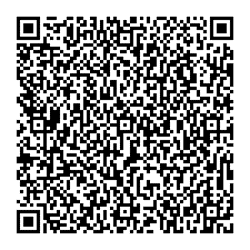 Мировой судья                                                                                              Н.В. Щетникова